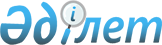 "2010-2012 жылдарға арналған аудандық бюджеті туралы" мәслихаттың 2009 жылғы 25 желтоқсандағы № 233 шешіміне өзгерістер мен толықтырулар енгізу туралыҚостанай облысы Таран ауданы мәслихатының 2010 жылғы 15 қаңтардағы № 236 шешімі. Қостанай облысы Таран ауданының Әділет басқармасында 2010 жылғы 26 қаңтарда № 9-18-107 тіркелді

      "Қазақстан Республикасындағы жергілікті мемлекеттік басқару және өзін-өзі басқару туралы" 2001 жылғы 23 қаңтардағы Қазақстан Республикасы Заңының 6-бабы 1 тармағы 1) тармақшасына сәйкес аудандық мәслихаты ШЕШТІ:



      1. "2010–2012 жылдарға арналған аудандық бюджеті туралы" мәслихаттың 2009 жылғы 25 желтоқсандағы № 233 шешіміне (нормативтік құқықтық актілерді мемлекеттік тіркеу Тізіміндегі тіркелген нөмірі 9-18-106, "Шамшырақ" аудандық газетінде 2010 жылғы 7 қаңтарда жарияланған) мына өзгерістер мен толықтырулар енгізілсін:



      көрсетілген шешімнің 1 тармағы жаңа редакцияда жазылсын:

      "1. 2010–2012 жылдарға арналған аудандық бюджеті тиісінше 1, 2 және 3 қосымшаларға сәйкес, оның ішінде 2010 жылға мынадай көлемдерде бекітілсін:

      1) кірістер – 1 558 209,0 мың теңге, оның ішінде:

      салықтық түсімдер – 724 297,0 мың теңге;

      салықтық емес түсімдер – 1 800,0 мың теңге;

      негізгі капиталды сатудан түсімдер – 1 000,0 мың теңге;

      трансферттер түсімдері – 831 112,0 мың теңге;

      2) шығындар – 1 637 523,0 мың теңге;

      3) таза бюджеттік несиелендіру – 14 233,0 мың теңге;

      4) қаржы активтермен операция бойынша сальдо – 15 200,0 мың теңге;

      5) бюджет дефициті (профициті) – -108 747,0 мың теңге;

      6) дефицитті қаржыландыру (профицитті пайдалану) – 108 747,0 мың теңге.";



      көрсетілген шешім мынадай мазмұндағы 3-1 тармақпен толықтырылсын:

      "3-1. 2010 жылға арналған аудандық бюджетте қарастырылған 0,5 мың теңге сомасында мақсатты трансферттер, оның ішінде республикалық бюджеттен бөлінген, 0,3 мың теңге, облыстық бюджеттен бөлінген трансферттер 0,2 мың тенге.";



      көрсетілген шешім мынадай мазмұндағы 7-1, 7-2, 7-3 тармақтармен толықтырылсын:

      "7-1. 2010 жылға республикалық бюджеттен мақсатты ағымдағы трансферттер мынадай мөлшерде қарастырылғаны ескерілсін:

      білім берудің мектепке дейінгі ұйымдарын, орта, техникалық және кәсіби, орта білімнен кейінгі білім беру ұйымдарын, "Өзін өзі тану" пәні бойынша біліктілігін арттыру институттарын оқу құралдармен жабдықтауға – 2 475,0 мың теңге;

      ең төменгі күнкөріс мөлшерінің өсуіне байланысты мемлекеттік атаулы әлеуметтік көмек пен 18 жасқа дейінгі балаларға ай сайынғы мемлекеттік жәрдемақы төлеуге – 10 593,0 мың теңге;

      Ұлы Отан соғысындағы Жеңіске 65 жыл толуына байланысты Ұлы Отан соғысына қатысқандар мен мүгедектерге біржолғы материалдық көмек төлеуге – 9 780,0 мың теңге;

      жергілікті атқарушы органдардың ветеринария саласындағы бөлімшелерін ұстауға – 15 461,0 мың теңге;

      эпизоотикаға қарсы іс – шараларды өткізуге – 9 916,0 мың теңге, әлеуметтік жұмыс орнын құруға және жастар практикасы бағдарламасын кеңейтуге – 20 400,0 мың теңге.



      7-2. 2010 жылға арналған аудандық бюджетте республикалық бюджеттен:

      ауылдық елді мекендердің әлеуметтік сала мамандарын әлеуметтік қолдау шараларын іске асыру үшін 2 008,0 мың теңге сомасында мақсатты ағымдағы трансферттер;

      ауылдық елді мекендердің әлеуметтік сала мамандарын әлеуметтік қолдау шараларын іске асыру үшін 14 233,0 мың теңге сомасында бюджеттік кредиттер түсімінің қарастырылғаны ескерілсін.



      7-3. 2010 жылға арналған аудандық бюджетте Қазақстан Республикасында 2005–2010 жылдарға арналған білім беруді дамытудың Мемлекеттік бағдарламасын іске асыруға 23 373,0 мың теңге сомасында республикалық бюджеттен мақсатты трансферттер түсімінің қарастырылғаны ескерілсін, оның ішінде:

      негізгі орта және жалпы орта білім беру мемлекеттік мекемелерінде физика, химия, биология кабинеттерін оқу құралдарымен жарақтандыруға – 12 291,0 мың теңге;

      бастауыш, негізгі орта және жалпы орта білім беру мемлекеттік мекемелерінде лингафондық және мультимедиялық кабинеттерді ашуға – 11 082,0 мың теңге".

      Көрсетілген шешімнің 1, 4, 6-қосымшалары осы шешімнің 1, 2, 3 қосымшаларына сәйкес жаңа редакцияда жазылсын.



      2. Осы шешім 2010 жылдың 1 қаңтарынан бастап қолданысқа енгізіледі.      Жиырма екінші, кезектен

      тыс сессиясының төрағасы      Аудандық мәслихатының хатшысы              Ж. Шинкин      КЕЛІСІЛДІ:      "Таран ауданы әкімдігінің

      экономика және қаржы бөлімі"

      мемлекеттік мекемесінің бастығы

      __________________ В. Пирог

      2010.01.15

 

 

Мәслихаттың           

2010 жылғы 15 қаңтардағы № 236  

шешіміне 1 қосымша         2010 жылға арналған аудандық бюджеті

 

Мәслихаттың            

2010 жылғы 15 қаңтардағы № 236  

шешіміне 2 қосымша         Бюджеттік инвестициялық жобаларды (бағдарламаларды)

іске асыруға және заңды тұлғалардың жарғылық капиталын

құрастыруға немесе ұлғайтуға бағытталған бюджеттік

бағдарламаларды бөлумен 2010 жылға аудандық бюджеті

дамытудың бюджеттік бағдарламалар тізбесі

 

Мәслихаттың            

2010 жылғы 15 қаңтардағы № 236  

шешіміне 3 қосымша          2010 жылға арналған кент, ауыл (село), ауылдық (селолық)

округі, қалада аудандық маңызы бар қаланың аудан әкімдерінің

аппаратары бойынша бюджеттік бағдарламалар тізбесі

       таблицаның жалғасы:
					© 2012. Қазақстан Республикасы Әділет министрлігінің «Қазақстан Республикасының Заңнама және құқықтық ақпарат институты» ШЖҚ РМК
				СанатыСанатыСанатыСанатыСанатысома,

мың теңгеСыныбыСыныбыСыныбыСыныбысома,

мың теңгеIшкi сыныбыIшкi сыныбыIшкi сыныбысома,

мың теңгеЕрекшелiгiЕрекшелiгiсома,

мың теңгеАтауыАтауысома,

мың теңгеIТүсімдері1558209,0100000Салық түсімдер724297,0101000Табыс салығы193837,0101200Жеке табыс салығы193837,0103000Әлеуметтік салық163409,0103100Әлеуметтік салық163409,0104000Меншiкке салынатын салықтар343308,0104100Мүлiкке салынатын салықтар304800,0104300Жер салығы14008,0104400Көлiк құралдарына салынатын салық21000,0104500Бірыңғай жер салығы3500,0105000Тауарларға, жұмыстарға және

қызметтерге салынатын iшкi салықтар21080,0105200Акциздер3290,0105300Табиғи және басқа ресурстарды

пайдаланғаны үшiн түсетiн түсiмдер14000,0105400Кәсiпкерлiк және кәсiби қызметтi

жүргiзгенi үшiн алынатын алымдар3790,0108000Заңдық мәнді іс-әрекеттерді жасағаны

және (немесе) оған уәкілеттігі бар

мемлекеттік органдар немесе лауазымды

адамдар құжаттар бергені үшін

алынатын міндетті төлемдер2663,0108100Мемлекеттік баж2663,0200000Салықтық емес түсімдер1800,0201000Мемлекеттік меншіктен түсетін

кірістер1800,0201500Мемлекет меншігіндегі мүлікті жалға

беруден түсетін кірістер1800,0300000Негізгі капиталды сатудан түсетін

түсімдер1000,0303000Жердi және материалдық емес

активтердi сату1000,0303100Жерді сату1000,0400000Трансферттердің түсімдері831112,0402000Мемлекеттiк басқарудың жоғары тұрған

органдарынан түсетiн трансферттер831112,0402200Облыстық бюджеттен түсетiн

трансферттер831112,0Функционалдық топФункционалдық топФункционалдық топФункционалдық топФункционалдық топсома,

мың теңгеКіші функцияКіші функцияКіші функцияКіші функциясома,

мың теңгеБюджеттік бағдарламалардың әкiмшiсiБюджеттік бағдарламалардың әкiмшiсiБюджеттік бағдарламалардың әкiмшiсiсома,

мың теңгебағдарламабағдарламасома,

мың теңгеАтауыАтауысома,

мың теңгеIIШығыстар1637523,001Жалпы сипаттағы мемлекеттiк

қызметтер183908,01Мемлекеттiк басқарудың жалпы

функцияларын орындайтын өкiлдi,

атқарушы және басқа органдар157069,0112Аудан (облыстық маңызы бар қала)

мәслихатының аппараты12224,0001Аудан (облыстық маңызы бар қала)

мәслихатының қызметін қамтамасыз

ету жөніндегі қызметтер10924,0004Мемлекеттік органдарды

материалдық-техникалық

жарақтандыру1300,0122Аудан (облыстық маңызы бар қала)

әкімінің аппараты34436,0001Аудан (облыстық маңызы бар қала)

әкімінің қызметін қамтамасыз ету

жөніндегі қызметтер34436,0123Қаладағы аудан, аудандық маңызы

бар қала, кент, ауыл (село),

ауылдық (селолық) округ әкімінің

аппараты110409,0001Қаладағы аудан, аудандық маңызы

бар қаланың, кент, ауыл (село),

ауылдық (селолық) округ әкімінің

қызметін қамтамасыз ету жөніндегі

қызметтер106097,0023Мемлекеттік органдарды

материалдық-техникалық

жарақтандыру4312,02Қаржылық қызмет3020,0459Ауданның (облыстық маңызы бар

қаланың) экономика және қаржы

бөлімі3020,0004Біржолғы талондарды беру жөніндегі

жұмысты және біржолғы талондарды

іске асырудан сомаларды жинаудың

толықтығын қамтамасыз етуді

ұйымдастыру250,0011Коммуналдық меншікке түскен

мүлікті есепке алу, сақтау,

бағалау және сату2770,09Жалпы сипаттағы өзге де

мемлекеттiк қызметтер23819,0459Ауданның (облыстық маңызы бар

қаланың) экономика және қаржы

бөлімі23819,0001Экономикалық саясатты, мемлекеттік

жоспарлау жүйесін қалыптастыру мен

дамыту және ауданды (облыстық

манызы бар қаланы) бақару

саласындағы мемлекеттік саясатты

іске асыру жөніндегі қызметтер23819,002Қорғаныс3903,01Әскери мұқтаждар3279,0122Аудан (облыстық маңызы бар қала)

әкімінің аппараты3279,0005Жалпыға бірдей әскери міндетті

атқару шеңберіндегі іс-шаралар3279,02Төтенше жағдайлар жөнiндегi

жұмыстарды ұйымдастыру624,0122Аудан (облыстық маңызы бар қала)

әкімінің аппараты624,0006Аудан (облыстық маңызы бар қала)

ауқымындағы төтенше жағдайлардың

алдын алу және оларды жою624,004Бiлiм беру886441,01Мектепке дейiнгi тәрбие және оқыту63842,0123Қаладағы аудан, аудандық маңызы

бар қала, кент, ауыл (село),

ауылдық (селолық) округ әкімінің

аппараты63842,0004Мектепке дейінгі тәрбие ұйымдарын

қолдау63842,02Бастауыш, негізгі орта және жалпы

орта білім беру806592,0123Қаладағы аудан, аудандық маңызы

бар қала, кент, ауыл (село),

ауылдық (селолық) округ әкімінің

аппараты700,0005Ауылдық (селолық) жерлерде

балаларды мектепке дейін тегін

алып баруды және кері алып келуді

ұйымдастыру700,0464Ауданның (облыстық маңызы бар

қаланың) білім бөлімі805892,0003Жалпы білім беру793712,0006Балалар мен жеткіншектерге қосымша

білім беру12180,09Бiлiм беру саласындағы өзге де

қызметтер16007,0464Ауданның (облыстық маңызы бар

қаланың) білім бөлімі16007,0001Жергілікті деңгейде білім беру

саласындағы мемлекеттік саясатты

іске асыру жөніндегі қызметтер5717,0005Ауданның (областык маңызы бар

қаланың) мемлекеттік білім беру

мекемелер үшін оқулықтар мен

оқу-әдiстемелiк кешендерді сатып

алу және жеткізу9470,0013Мемлекеттік органдарды

материалдық-техникалық

жарақтандыру820,006Әлеуметтiк көмек және

әлеуметтiк қамсыздандыру122512,02Әлеуметтiк көмек107187,0451Ауданның (облыстық маңызы бар

қаланың) жұмыспен қамту және

әлеуметтік бағдарламалар бөлімі107187,0002Еңбекпен қамту бағдарламасы35506,0005Мемлекеттік атаулы әлеуметтік

көмек4180,0006Тұрғын үй көмегі9238,0007Жергілікті өкілетті органдардың

шешімі бойынша мұқтаж азаматтардың

жекелеген топтарына әлеуметтік

көмек14958,0010Үйден тәрбиеленіп оқытылатын

мүгедек балаларды материалдық

қамтамасыз ету271,0014Мұқтаж азаматтарға үйде әлеуметтiк

көмек көрсету10290,001618 жасқа дейіні балаларға

мемлекеттік жәрдемақылар20913,0017Мүгедектерді оңалту жеке

бағдарламасына сәйкес, мұқтаж

мүгедектерді міндетті гигиеналық

құралдармен қамтамасыз етуге, және

ымдау тілі мамандарының, жеке

көмекшілердің қызмет көрсету2051,0020Ұлы Отан соғысындағы Жеңістің 65

жылдығына Ұлы Отан соғысының

қатысушылары мен мүгедектеріне

біржолғы материалдық көмекті төлеу9780,09Әлеуметтiк көмек және әлеуметтiк

қамтамасыз ету салаларындағы өзге

де қызметтер15325,0451Ауданның (облыстық маңызы бар

қаланың) жұмыспен қамту және

әлеуметтік бағдарламалар бөлімі15325,0001Жергілікті деңгейде облыстың

жұмыспен қамтуды қамтамасыз ету

және үшін әлеуметтік

бағдарламаларды іске асыру

саласындағы мемлекеттік саясатты

іске асыру жөніндегі қызметтер14843,0011Жәрдемақыларды және басқа да

әлеуметтік төлемдерді есептеу,

төлеу мен жеткізу бойынша

қызметтерге ақы төлеу482,007Тұрғын үй-коммуналдық

шаруашылық30807,51Тұрғын үй шаруашылығы363,0458Ауданның (облыстық маңызы бар

қаланың) тұрғын үй-коммуналдық

шаруашылық, жолаушылар көлігі және

автомобиль жолдары бөлімі363,0004Азматтардың жекелген санаттарын

тұрғын үймен қамтамасыз ету363,03Елді-мекендерді көркейту30444,5123Қаладағы аудан, аудандық маңызы

бар қала, кент, ауыл (село),

ауылдық (селолық) округ әкімінің

аппараты30444,5008Елді мекендерде көшелерді

жарықтандыру15789,5009Елді мекендердің санитариясын

қамтамасыз ету10991,0010Жерлеу орындарын күтіп-ұстау және

туысы жоқ адамдарды жерлеу300,0011Елді мекендерді абаттандыру мен

көгалдандыру3364,008Мәдениет, спорт, туризм және

ақпараттық кеңістiк115940,01Мәдениет саласындағы қызмет33097,0455Ауданның (облыстық маңызы бар

қаланың) мәдениет және тілдерді

дамыту бөлімі33097,0003Мәдени-демалыс жұмысын қолдау33097,02Спорт37901,0465Ауданның (облыстық маңызы бар

қаланың) Дене шынықтыру және спорт

бөлімі2901,0006Аудандық (облыстық маңызы бар

қалалық) деңгейде спорттық

жарыстар өткiзу1296,0007Әртүрлi спорт түрлерi бойынша

аудан (облыстық маңызы бар қала)

құрама командаларының мүшелерiн

дайындау және олардың облыстық

спорт жарыстарына қатысуы1605,0467Ауданның (облыстық маңызы бар

қаланың) құрылыс бөлімі35000,0008Спорт объектілерін дамыту35000,03Ақпараттық кеңiстiк28218,0455Ауданның (облыстық маңызы бар

қаланың) мәдениет және тілдерді

дамыту бөлімі26109,0006Аудандық (қалалық) кiтапханалардың

жұмыс iстеуi24914,0007Мемлекеттік тілді және Қазақстан

халықтарының басқа да тілдерін

дамыту1195,0456Ауданның (облыстық маңызы бар

қаланың) ішкі саясат бөлімі2109,0002Газеттер мен журналдар арқылы

мемлекеттік ақпараттық саясат

жүргізу1420,0005Телерадиохабарлары арқылы

мемлекеттік ақпараттық саясат

жүргізу689,09Мәдениет, спорт, туризм және

ақпараттық кеңiстiктi ұйымдастыру

жөнiндегi өзге де қызметтер16724,0455Ауданның (облыстық маңызы бар

қаланың) мәдениет және тілдерді

дамыту бөлімі5797,0001Жергілікті деңгейде тілдерді және

мәдениетті дамыту саласындағы

мемлекеттік саясатты іске асыру

жөніндегі қызметтер5797,0456Ауданның (облыстық маңызы бар

қаланың) ішкі саясат бөлімі6264,0001Жергілікті деңгейде аппарат,

мемлекеттілікті нығайту және

азаматтардың әлеуметтік

сенімділігін қалыптастыруда

мемлекеттік саясатты іске асыру

жөніндегі қызметтер4989,0003Жастар саясаты саласындағы өңірлік

бағдарламаларды iске асыру1275,0465Ауданның (облыстық маңызы бар

қаланың) Дене шынықтыру және спорт

бөлімі4663,0001Жергілікті деңгейде мәдениет және

тілдерді дамыту саласындағы

мемлекеттік саясатты іске асыру

жөніндегі қызметтер4663,010Ауыл, су, орман, балық

шаруашылығы, ерекше қорғалатын

табиғи аумақтар, қоршаған

ортаны және жануарлар дүниесін

қорғау, жер қатынастары40464,01Ауыл шаруашылығы14204,0462Ауданның (облыстық маңызы бар

қаланың) ауыл шаруашылығы бөлімі14204,0001Жергілікті деңгейде ауыл

шаруашылығы саласындағы

мемлекеттік саясатты іске асыру

жөніндегі қызметтер12196,0099Республикалық бюджеттен берілетін

нысаналы трансферттер есебiнен

ауылдық елді мекендер саласының

мамандарын әлеуметтік қолдау

шараларын іске асыру2008,02Су шаруашылығы1506,0467Ауданның (облыстық маңызы бар

қаланың) құрылыс бөлімі1506,0012Сумен жабдықтау жүйесін дамыту1506,06Жер қатынастары5938,0463Ауданның (облыстық маңызы бар

қаланың) жер қатынастары бөлімі5938,0001Аудан (облыстық манызы бар қала)

аумағында жер қатынастарын реттеу

саласындағы мемлекеттік саясатты

іске асыру жөніндегі қызметтер4785,0003Елдi мекендердi жер-шаруашылық

орналастыру561,0004Жердi аймақтарға бөлу жөнiндегi

жұмыстарды ұйымдастыру592,09Ауыл, су, орман, балық шаруашылығы

және қоршаған ортаны қорғау мен

жер қатынастары саласындағы өзге

де қызметтер18816,0123Қаладағы аудан, аудандық маңызы

бар қала, кент, ауыл (село),

ауылдық (селолық) округ әкімінің

аппараты8900,0019Өңірлік жұмыспен қамту және

кадрларды қайта даярлау

стратегиясын іске асыру шеңберінде

ауылдарда (селоларда), ауылдық

(селолық) округтерде әлеуметтік

жобаларды қаржыландыру8900,0462Ауданның (облыстық маңызы бар

қаланың) ауыл шаруашылығы бөлімі9916,0009Эпизоотияға қарсы іс-шаралар

жүргізу9916,011Өнеркәсіп, сәулет, қала

құрылысы және құрылыс қызметі8379,02Сәулет, қала құрылысы және құрылыс

қызметі8379,0467Ауданның (облыстық маңызы бар

қаланың) құрылыс бөлімі4459,0001Құрылыс, сәулет және қала құрылысы

бөлімінің қызметін қамтамасыз ету

жөніндегі қызметтер4459,0468Ауданның (облыстық маңызы бар

қаланың) сәулет және қала құрылысы

бөлімі3920,0001Жергілікті деңгейде сәулет және

қала құрылысы саласындағы

мемлекеттік саясатты іске асыру

жөніндегі қызметтер3920,012Көлiк және коммуникация140315,01Автомобиль көлiгi140315,0123Қаладағы аудан, аудандық маңызы

бар қала, кент, ауыл (село),

ауылдық (селолық) округ әкімінің

аппараты50000,0013Аудандық маңызы бар қалаларда,

кенттерде, ауылдарда (селоларда),

ауылдық (селолық) округтерде

автомобиль жолдарының жұмыс

істеуін қамтамасыз ету50000,0458Ауданның (облыстық маңызы бар

қаланың) тұрғын үй-коммуналдық

шаруашылық, жолаушылар көлігі және

автомобиль жолдары бөлімі90315,0023Автомобиль жолдарының жұмыс

істеуін қамтамасыз ету90315,013Басқалар16748,03Кәсiпкерлiк қызметтi қолдау және

бәсекелестікті қорғау4936,0469Ауданның (облыстық маңызы бар

қаланың) кәсіпкерлік бөлімі4936,0001Жергілікті деңгейде кәсіпкерлік

пен өнер кәсіпті дамыту

саласындағы мемлекеттік саясатты

іске асыру жөніндегі қызметтер4541,0003Кәсіпкерлік қызметті қолдау395,09Басқалар11812,0458Ауданның (облыстық маңызы бар

қаланың) тұрғын үй-коммуналдық

шаруашылық, жолаушылар көлігі және

автомобиль жолдары бөлімі4541,0001Жергілікті деңгейде тұрғын

үй-коммуналдық шаруашылығы,

жолаушылар көлігі және автомобиль

жолдары саласындағы мемлекеттік

саясатты іске асыру жөніндегі

қызметтер4541,0459Ауданның (облыстық маңызы бар

қаланың) экономика және қаржы

бөлімі7271,0012Ауданның (облыстық маңызы бар

қаланың) жергілікті атқарушы

органының резерві7271,015Трансферттер88105,51Трансферттер88105,5459Ауданның (облыстық маңызы бар

қаланың) экономика және қаржы

бөлімі88105,0006Нысаналы пайдаланылмаған (толық

пайдаланылмаған) трансферттерді

қайтару0,5020Бюджет саласындағы еңбекақы төлеу

қорының өзгеруіне байланысты

жоғары тұрған бюджеттерге берлетін

ағымдағы нысаналы трансферттер88105,0IIIТаза бюджеттік кредиттеу14233,0Бюджеттік кредиттер14233,010Ауыл, су, орман, балық

шаруашылығы, ерекше қорғалатын

табиғи аумақтар, қоршаған

ортаны және жануарлар дүниесін

қорғау, жер қатынастары14233,01Ауыл шаруашылығы14233,0462Ауданның (облыстық маңызы бар

қаланың) ауыл шаруашылығы бөлімі14233,0008Ауылдық елді мекендердің

әлеуметтік саласының мамандарын

әлеуметтік қолдау шараларын іске

асыру үшін жергілікті атқарушы

органдарға берілетін бюджеттік

кредиттер14233,0IVҚаржы активтермен операциялары

бойынша сальдо15200,0Қаржы активтерін сатып алу15200,013Басқалар15200,09Басқалар15200,0459Ауданның (облыстық маңызы бар

қаланың) экономика және қаржы

бөлімі15200,0014Заңды тұлғалардың жарғылық

капиталын қалыптастыру немесе

ұлғайту15200,0VБюджет тапшылығы (-),

профициті (+)-108747,0VІБюджет тапшылығын қаржыландыру

(профицитін пайдалану)108747,0Функционалдық топФункционалдық топФункционалдық топФункционалдық топФункционалдық топКіші функцияКіші функцияКіші функцияКіші функцияБюджеттік бағдарламалардың әкiмшiсiБюджеттік бағдарламалардың әкiмшiсiБюджеттік бағдарламалардың әкiмшiсiбағдарламабағдарламаАтауыАтауыИНВЕСТИЦИЯЛЫҚ ЖОБАЛАР08Мәдениет, спорт, туризм және ақпараттық

кеңістiк2Спорт467Ауданның (облыстық маңызы бар қаланың) құрылыс

бөлімі008Спорт объектілерін дамыту10Ауыл, су, орман, балық шаруашылығы, ерекше

қорғалатын табиғи аумақтар, қоршаған

ортаны және жануарлар дүниесін қорғау, жер

қатынастары2Су шаруашылығы467Ауданның (облыстық маңызы бар қаланың) құрылыс

бөлімі012Сумен жабдықтау жүйесін дамытуЗАҢДЫ ТҰЛҒАЛАРДЫҢ ЖАРҒЫЛЫҚ КАПИТАЛЫН

ҚАЛЫПТАСТЫРУ НЕМЕСЕ ҰЛҒАЙТУ13Басқалар9Басқалар459Ауданның (облыстық маңызы бар қаланың)

экономика және қаржы бөлімі014Заңды тұлғалардың жарғылық капиталын

қалыптастыру немесе ұлғайту№Бюджеттік

бағдарламалардың

әкiмшiсi123001000

Қаладағы

аудан,

аудандық

маңызы бар

қаланың,

кент, ауыл

(село),

ауылдық

(селолық)

округ

әкімінің

қызметін

қамтамасыз

ету

жөніндегі

қызметтер123023000

Мемлекеттік

органдарды

материалдық-

техникалық

жарақтандыру123004000

Мектепке

дейінгі

тәрбие

ұйымдарын

қолдау123008000

Елді

мекендерде

көшелерді

жарықтан-

дыру123009000

Елді

мекендер-

дің

санита-

риясын

қамтамасыз

етуБарлығы:106097,04312,063842,015789,510991,01"Асенкритов

селолық округi

әкiмiнiң

аппараты" ММ6403,5144,50,0600,00,02"Белинский

селолық округi

әкiмiнiң

аппараты" ММ5059,5144,50,00,00,03"Евгеновка

селосы әкiмiнiң

аппараты" ММ4713,5144,50,00,00,04"Красносельск

селолық округi

әкiмiнiң

аппараты" ММ6482,5144,50,0282,00,05"Калинин селолық

округi әкiмiнiң

аппараты" ММ6468,5144,50,0788,00,06"Қайранкөл

селолық округi

әкiмiнiң

аппараты" ММ5488,5144,50,0231,00,07"Приозерное

селосы әкiмiнiң

аппараты" ММ5167,5144,50,0264,00,08"Май селолық

округi әкiмiнiң

аппараты" ММ6480,5144,50,0914,00,09"Набережный

селолық округi

әкiмiнiң

аппараты" ММ6380,5144,50,0420,00,010"Нелюбин селолық

округi әкiмiнiң

аппараты" ММ5757,5144,50,00,00,011"Новоильинов

селолық округi

әкiмiнiң

аппараты" ММ7572,5144,50,0508,00,012"Павлов селолық

округi әкiмiнiң

аппараты" ММ5967,5144,50,0324,00,013"Таран селолық

округі әкімінің

аппараты" ММ11360,52144,539633,08249,06291,014"Үшсор селолық

округi әкiмiнiң

аппараты" ММ5695,5144,50,00,00,015"Юбилейный

селосы әкiмiнiң

аппараты" ММ5386,5144,50,0277,0200,016"Тобыл кентi

әкiмiнiң

аппараты" ММ11712,5144,524209,02932,54500,0123010000

Жерлеу

орындарын

күтіп-

ұстау

және

туысы жоқ

адамдарды

жерлеу123011000

Елді

мекендерді

абаттандыру

мен

көгалдандыру123013000

Аудандық

маңызы бар

қалаларда,

кенттерде,

ауылдарда

(селоларда)

, ауылдық

(селолық)

округтерде

автомобиль

жолдарының

жұмыс

істеуін

қамтамасыз

ету123005000

Ауылдық

(селолық)

жерлерде

балаларды

мектепке

дейін

тегін алып

баруды

және кері

алып

келуді

ұйымдастыру123019000

Өңірлік

жұмыспен

қамту және

кадрларды

қайта

даярлау

стратегиясын

іске асыру

шеңберінде

ауылдарда

(селоларда),

ауылдық

(селолық)

округтерде

әлеуметтік

жобаларды

қаржыландыруӘкімшісі

бойынша

барлығы300,03364,050000,0700,08900,0264295,50,0170,00,00,00,07318,00,027,00,00,01000,06231,00,00,00,00,00,04858,00,060,0700,0475,00,08144,00,025,00,0190,00,07616,00,00,00,00,00,05864,00,00,0500,00,01000,07076,00,026,00,00,00,07565,00,085,00,00,01400,08430,00,030,00,00,00,05932,050,065,00,035,01500,09875,00,050,00,00,00,06486,00,02066,043000,00,02000,0114744,00,030,00,00,00,05870,00,030,0800,00,00,06838,0250,0700,05000,00,02000,051448,5